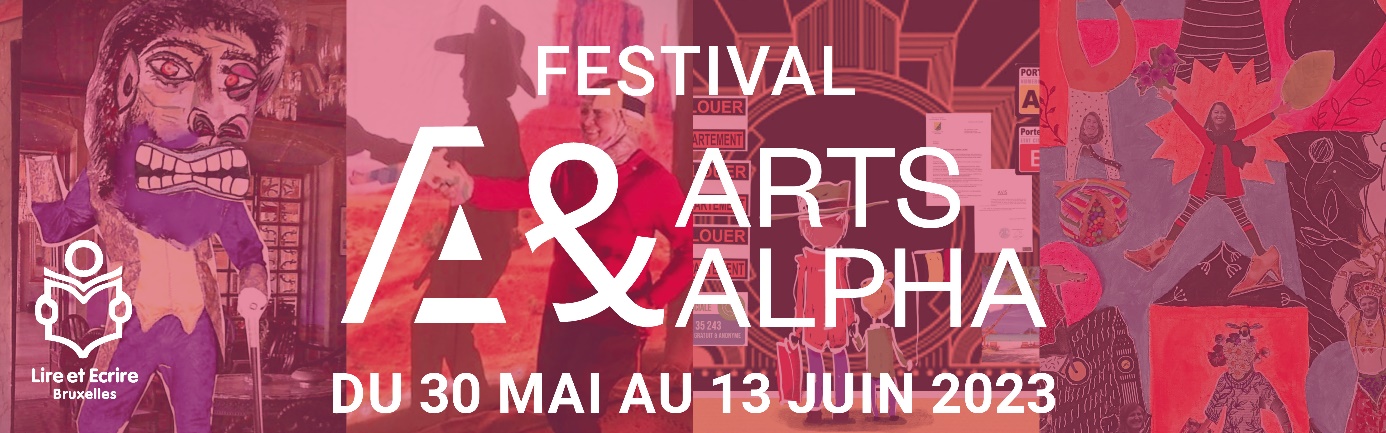 Où se procurer le programme/catalogue en version papier ?A partir du 10 mai aux heures d’ouverture des différents lieuxLIEUX DU FESTIVALBOUTIQUE CULTURELLE
Rue Van Lint 16 - 1070 Anderlecht
02 522 62 35 - contact@boutiqueculturelle.beCENTRE CULTUREL DE SCHAERBEEKRue de Locht 91 - 1030 Schaerbeek
02 245 27 25 - communication@culture1030.beLA FONDERIE
Rue Ransfort 27 - 1080 Molenbeek
02 410 99 50 - reservation@lafonderie.be LE SENGHOR, CENTRE CULTUREL D’ETTERBEEK
Chaussée de Wavre 366 - 1040 Etterbeek
02 230 31 40 - reservation@senghor.beMAISON DE QUARTIER HELMET
Square François Riga 39 - 1030 Schaerbeek
02 215 04 96 -  info@mqh.beMAISON DE QUARTIER SAINT-ANTOINE
Rue de Fierlant 2 - 1190 Forest
02 534 20 40 - info_mqsa@yahoo.fr MAISON DES CULTURES ET DE LA COHÉSION SOCIALE DE MOLENBEEK - MOMUSE
Rue Mommaerts 4 - 1080 Molenbeek02 415 86 03 - contact@lamaison1080hethuis.beMAISON DU LIVRE
Rue de Rome 24 - 1060 Saint-Gilles
02 543 12 20 - contact@lamaisondulivre.beMIGRATIEMUSEUMMIGRATION (MMM)
Rue des Ateliers 17 - 1080 Molenbeek
02 609 55 61 - museum@foyer.beMUSÉE DE LA VILLE DE BRUXELLES (MAISON DU ROI)
Grand-Place - 1000 Bruxelles02 279 43 50 - musea@brucity.beMUSÉE DES ÉGOUTS
Porte d’Anderlecht - 1000 Bruxelles
02 279 43 83 - musea@brucity.be
